Р А С П О Р Я Ж Е Н И Еот 08.02.2023   № 253-рг. МайкопО прекращении движения транспорта в г. Майкопе В связи с проведением торжественных мероприятий на территории мемориального комплекса «Вечный огонь»: 1. Прекратить движение транспорта с 12.00 часов до 17.00 часов 09.02.2023 по ул. Промышленной от ул. Адыгейской до ул. Келермесское шоссе. 2. Рекомендовать Отделу ГИБДД ОМВД России по г. Майкопу 
В.А. Загайко обеспечить безопасность дорожного движения на участке улично-дорожной сети, указанном в пункте 1 настоящего распоряжения.3. Разместить настоящее распоряжение на официальном сайте Администрации муниципального образования «Город Майкоп».4. Настоящее распоряжение вступает в силу со дня его подписания.Глава муниципального образования «Город Майкоп»                                                                     Г.А. Митрофанов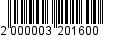 Администрация муниципального 
образования «Город Майкоп»Республики Адыгея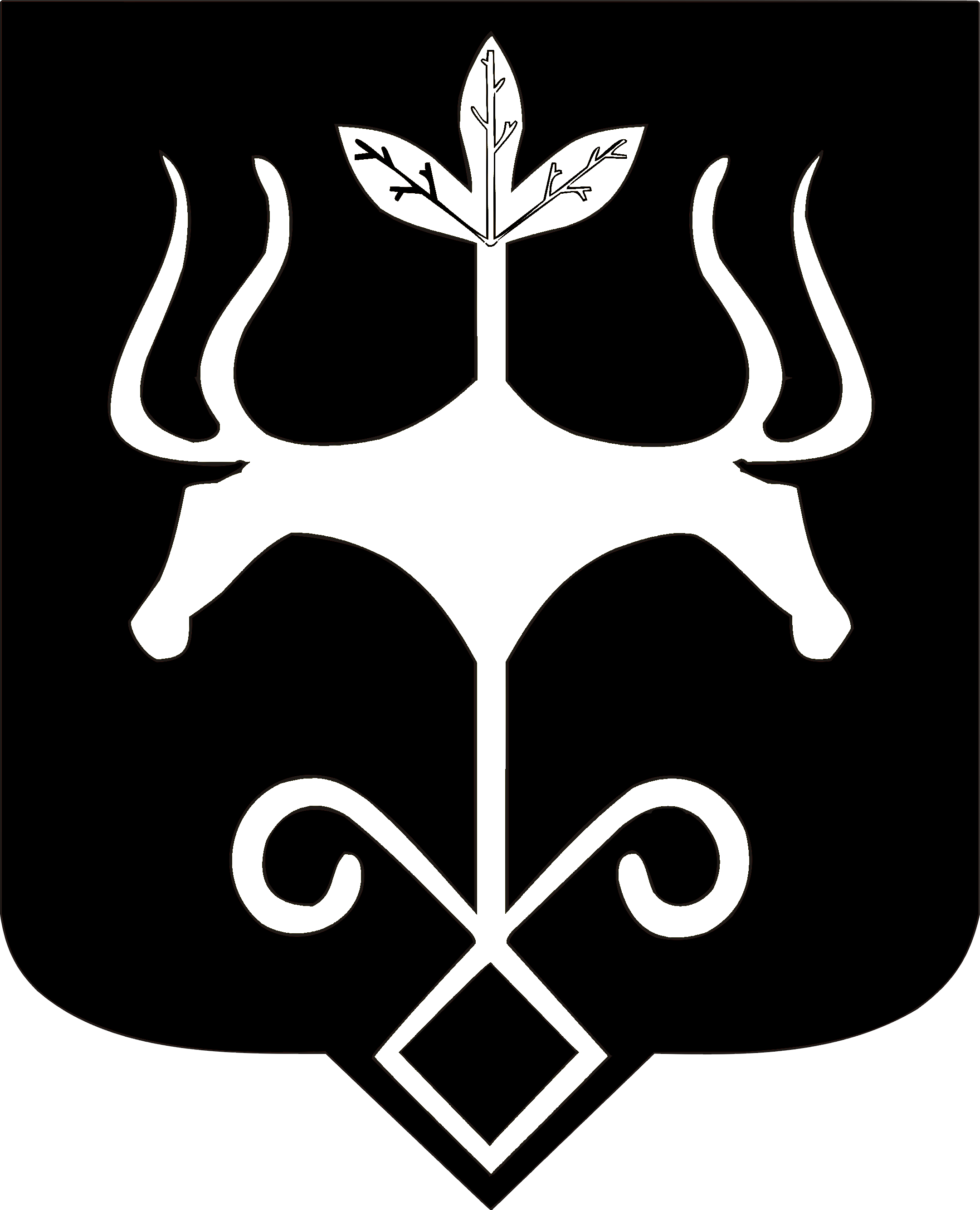 Адыгэ Республикэммуниципальнэ образованиеу 
«Къалэу Мыекъуапэ» и Администрацие